 New Life Christian Academy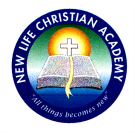 HISTORY -  Grade 6th -  Teacher Capellán Weekly Lesson Plan (Plan de Lección- Semana 16-18 - Marzo 2020)Contents (Contenidos)  -  Chapter 7  -  Power of the Seven Hills:  Roman WorldRead:*  Pg. 146 - 155 /  Rome:  The City  /  Rome:  The Republic  /  Rome’s Expansion. *  Pg. 156 - 152 /  The Republic in Ruins  /  Rome:  The Empire  /  Religion in  Rome. Answer the Questions about Rome:   The CityAccording to the legend, who built the city of Rome?What location did Romulus prefer for the city of Rome?Why were cities often built close to a river?What people settled in Rome first and what were they like?How did the Etruscan people differ from the Latins?When did the Latins become known as Romans?Who was the last Etruscan king to rule?How is a peninsula different from an island?What main islands are also part of Italy?What are the two mountain ranges in Italy?Answer the Questions about Rome:   The RepublicWho is responsible for the government in a republic?What were the two groups of citizens in Rome?In the beginning, which group of citizens could vote?What was the governing body of the plebeians called, and who were the leaders?How was the Senate different from the Assembly?What were the leaders of the Senate called?What did the Assembly require of the Senate?How could the tribunes stop the Senate’s actions?What is the meaning of the word “veto”?What was the final step for the plebeians to gain political equality with the patricians?What kept the republic strong?What did each legionary wear?What did each legionary carry?What made the Roman soldiers effective?What was the first area of conquest for the Roman soldiers?Who was the enemy to the Romans in the Punic Wars?Answer the Questions about Rome’s ExpansionWho was the general of the armies of Carthage?What was Hannibal’s purpose for the invasion?How did Hannibal plan to enter Italy unnoticed?Why would elephants be used in battle?What when wrong with Hannibal’s plan?Who did Rome send to fight Hannibal?What was Spicio’s plan against Hannibal?Where else did Roman soldiers fight?Why was the Mediterranean Sea called a Roman lake?What changes occurred in Rome as a result of the wars?Why did many poor people go to Rome?How do you think the Roman government changed when only rich people were in power?What did the roads brings to Rome that helped to unify the people?What new ideas came to Rome because of the roads?What was tribute?Answer the Questions about The Republic in RuinsWhat did the plebeians desire from the government?In what year was Julius Caesar born?Which month of the year is named after Julius Caesar?Why did the people like Julius Caesar?Where did Julius Caesar begin his military conquest?Who did not like Caesar’s popularity?  Why?What action did the Senate take?How did Caesar respond?Who was Caesar’s rival in the civil war when he returned to Rome? What was the outcome of this civil war?How long was Caesar initially to hold the position of dictator?What were some of Caesar’s accomplishments?How did Caesar’s actions help Rome?Why did some people not like Caesar?On what day was Caesar killed?How did the actions of Brutus and Casius harm the republic?What new problem faced the government?In what year was the calendar adjusted to bring it up to date?How long was the “year of confusion”?What was Caesar’s calendar called?Answer the Questions about Rome:   The EmpireWhat is another name for someone who gives a formal speech?What is rhetoric?How was the study of rhetoric helpful to Cicero?How did Cicero demonstrate patriotism for Rome?When did Octavian begin his reign of the Roman Empire?What titles did Octavian prefer?In what two ways did Octavian change the governments of Rome?During what period did the Roman Empire experience peace and prosperity?At what age did a boy become a citizen?Where was the ceremony held when a boy became a citizen?What garment did Roman citizens wear?Who were two of Roman’s best writers?What new building material did the Romans use?What were two advantages in using concrete?How did the Romans carry water through the cities?What are some features of Roman architecture?What building in Rome uses several arches together to make a dome? Answer the Questions about Rome:   The CityAccording to the legend, who built the city of Rome?What location did Romulus prefer for the city of Rome?Why were cities often built close to a river?What people settled in Rome first and what were they like?How did the Etruscan people differ from the Latins?When did the Latins become known as Romans?Who was the last Etruscan king to rule?How is a peninsula different from an island?What main islands are also part of Italy?What are the two mountain ranges in Italy?Answer the Questions about Religion in RomeWhat were some of the diversities in the religions of the Romans?Whom did the Romans follow in their worship of many gods?What title did the Roman emperors use that was also used for the Roman gods?What did the Epicureans live for?What religious philosophy appealed to the Roman soldiers?What one word summarizes the belief of stoicism?During what period did Yeshua (Jesus Christ) live on the earth?How did Yeshua show he was supportive of the Roman goverment?What is the significance of Yeshua’s birth in Bethelem?What method of Roman execution was used to put Yeshua to death?Why did Yeshua come to earth?What two Roman emperors were especially known for their cruel treatment of Christians?What were the gladiator contests?Why did the people of Rome at this time seek amusements such as feast, circuses, the theater, and gladiator contents?How did Christians react to the persecutions?Why did Diocletian divide the Roman Empire?What specific accomplishments of the Romans were significant?What part of the divided empire did Diocletian rule?HISTORY -  Grade 6th -  Teacher Capellán Weekly Lesson Plan (Plan de Lección- Semanas 23 – 27 Marzo,  2020)Contents (Contenidos)  -  Chapter 8  -  Of Jade and Stone:  Ancient Mayas Read:*  Pg. 171 - 179 /  A People with Taste and Talent  /  Mayan Mysteries  / The Quest for Beauty.  *  Pg. 180 - 189 /  Levels of Mayan Society  /  Work, Play, and Ritual  /  To Please the Gods. Answer the Questions about A People with Taste and Talent  How did Europe find out about this ancient civilization?What important mathematical accomplishment did the Mayas make?What did the zero enable the Mayas to do?What was another important Mayan invention?What else did the Mayas use cocoa beans for?How many cocoa beans did a slave cost?How did some people attempt to counterfeit cocoa beans, and what was their punishment?Why could only rich people afford to drink hot chocolate regularly?What kinds of crops did these people grow?What civilization was thriving these around 3500 B.C.?What evidence do we have that the Olmecs existed?From what year do archaeologists trace the first Mayan speaking villages?By what year were the Mayas building complex cities instead of villages?Answer the Questions about Mayan MysteriesName some of the activities which the Mayas spent their time doing.What legacies have the Mayas left as evidence of their involvement in these activities?Which important Mayan artifacts have been almost entirely lost?What makes books so important to our knowledge of the Mayas?What did the Mayas use as paper?How did they flatten the bark to make it a good surface on which to write?What further treatment did the Mayan give these strips before writing on them?What did the scribes use to write in the books?What is the biggest Mayan mystery of all?What evidence suggests that the Mayas meant to return to their homes?What reason have been suggested for the Maya’s flight?What are other reasons that the Mayas might have fled?Answer the Questions about The Quest for BeautyIn what form did the Mayan civilization continue after its major cities were abandoned?What did the newly arrived Spaniards decide to do about the Mayas?Who was the most influential leader who wanted to convert the Mayas?What religion did Landa want the Mayas to accept?What did he do to those who refused to accept his religion?What did he do to the Mayan books, and why did he take this action?On what date did the book burning take place?What good things did Landa do?What other sources of Mayan information do we have today?Describe a typical Mayan man’s hairstyle.How did Mayan women wear their hair?What kinds of facial features did the Mayas prefer?Name three methods Mayan parents used to alter their own facial appearances and those of their children?How do we know how the ancient Mayas looked?How do we know that the Mayas were concerned about hygiene?What did the Mayan men do that reveals their concern with their appearance?Answer the Questions about Levels of Mayan Society What were some of the names given to the king?How were the Mayas like the Egyptians in their beliefs about the king?Could the people speak directly to the gods?Who was next in rank to the kings?What were the duties of the highest ranking priests?What were the responsibilities of the lower ranks of priests?What did the priests who told fortunes probably do to get a glimpse of the future?What sort of positions did the highest ranking nobles hold?What did lesser nobles do for a living?What were the lives of noblewomen like?Name some of the jobs of the peasants.Why was the work of the peasants important to the Mayan society?Who was at the bottom of the Mayan society?What was the slave’s function in society?What kind of clothing did men wear?What kind of clothing did women wear?What did they wear as ornaments?What kind of footwear did the Mayas wear?How did rich people’s clothing differ from clothing of the common people?How did the king distinguish himself by his dress?What were the homes of the nobles like?How did most of the peasants live?Who got up first in a Mayan household?What early morning duty did women perform?What job did most peasant men do after breakfast?Describe the process of planting corn.Answer the Questions about Work, Play, and RitualHow often did the farmers need to move to a new place for planting?Did the farmers get to keep all the corn that they grew?What kinds of jobs did the women do?When was the big meal of the day?What foods did a typical meal consist of?Who ate first?What special food was eaten on holidays?What special event took place on holidays?What was a pok-to-pok court like?What was the object of the game?What limitations were placed on how players could hit the ball?What made these ball games even more important to some spectators?In what part of the city did pok-to-pok games take place?What other events took place in the plazas?What items were traded?Since the Mayas had no jails, what did they do with people who committed crimes?Who else besides Mayan criminals were made slaves?What do some scholars believe about these sacrifices?Name three activities that had to be done according to a certain ritual.What ritual was involved in killing a deer?What kinds of things were believed to have spirits?Who did the Mayas think caused sickness and bad crops?What did they do to appease the dwarfs?Who came to help in cases of illness or bad crops?What were Mayan medicines made from?Answer the Questions about To Please the GodsAccording to the Mayan religion, what were the possible places a person could go after death?Name several things that the Mayas believed were ruled by an individual god.How did the Mayas try to please their gods?How did the Mayas remember all of the rules they were supposed to keep for each god?What Mayan ritual is most often written about?What did the Mayas think the gods required from them to be satisfied?What minor sacrifice did the king and his wife sometimes make to the gods?What major sacrifice was required when times were especially hard?Who could be sure of getting into Mayan paradise?What decided whether a person was condemned to the underworld?What ritual continued for days after someone died?Where were the rich buried?What burial practice was common to all the Mayan classes?What was unique about king Pacal’s burial?What did the Mayan priest want to do when he found out about the man’s discovery?What does this show about the Mayan religion?How many Mayan descendants live in the region today?What ancient traditions do modern Mayans still keep?What are some of the differences between the ancient Mayas and their modern descendants?HISTORY -  Grade 6th -  Teacher Capellán Weekly Lesson Plan (Plan de Lección- Semanas 30 Marzo – 03 Abril,  2020)Contents (Contenidos)  -  Chapter 9  -  Story Keepers and Kings:  Ancient Africa Read:*  Pg. 192 - 202 /  The Dark Continent  /  Keys to Africa’s Past / Africa’s People.  *  Pg. 203 - 212 /  African Empires  /  Eastern and Central Africa. Answer the Questions about The Dark Continent  What did explorers learn about Africa?What runs through the heart of Africa?What kind of climate exists along the equator?How is Africa different from other continents?What desert almost completely covers northern Africa?What two deserts are in the southern half of Africa?What country is located on the Horn of Africa?What is a rain shadow?What African country experiences the rain shadow effect?What is the source of the Nile River?What is unique about the Nile River?How high is mount Kilimanjaro?How much rain do some African rain forests receive?How does so much rain in the rain forests affect the soil?What is the area between the Sahara and the Kalahari Deserts called?What are the characteristics of the land in the Savanna?How is the land in the Savanna useful?What kinds of animal inhabit the Savanna?Answer the Questions about Keys to Africa’s PAstHow does studying the spread of languages reveal information about a culture?What does the word migrating mean?Who were the Bantu?What kinds of things the Bantu take with them when they moved?How did the Bantu have to adjust to the new region?How can linguists learn where people went?Why did the Bantu take seeds with them when they migrated?How long did the Bantu migration take, and how far did it go?How do we know the migration spread that far and took that long?How has archaeology revealed information about ancient Africa?Have archaeologists found more from the writings with the paintings?What is oral history?What types of things did the official rememberer describe?How often did the village rememberer tell his stories?Why did the rememberer tell his stories this often?How is oral history viewed by historians today?Answer the Questions about Africa’s PeopleHow are the Tuareg described?What did a Tuareg warrior wear on his head?Why is a camel a good desert animal?How did the camel help the Tuareg become the most feared of the desert peoples?How were the people of the savanna and the southwest forest prosperous?Who were the Nilotic people?Who are the Masai?Where did the Bantu migrate?How long were the Bantu in this area?Why did the Bantu leave the Congo area?What other groups of people lived in the rain forest of the Congo River?What language did the Bushmen speak?What is the Click language like?What group of people came to Africa in the seventeenth century, and why did they come?Where in Africa did the Dutch settle?What group of people joined the Dutch there about one hundred fifty years later?Answer the Questions about African Empires What kind of empire was Aksum?What kind of goods did Aksum supply to the Egyptian pharaohs?What language did educated Aksumites speak?How do linguists think the Aksumites learned to speak Greek?What did the city probably look like?What was King Ezana like?How did King Ezana’s rule affect Aksum?What did Ezana do after he conquered the people of Kush?How did Christianity spread to Aksum?What happened to Aksum after the fall of Rome?What happened to Aksum in the seventh century?What caused the kingdom to disappear finally?When did the Ghanaian kingdom first appear?What people lived in Ghana?What was found on the land adjoining the kingdom of Ghana?How did Ghanaian merchants trade with the peoples of the Sudan?What did the Ghanaian merchants receive in return for their goods?What did the king of Ghana do to the economy?Why did the king do this?What were the religions of the two towns of Ghana?What happened when the Arabs heard of the wealth of Ghana?How long did the Arabs and the Ghanaians fight?How did these wars affect Ghana?Why did the empire of Ghana finally collapse?What land made up the empire of Mali?Where was the capital of Mali?Why do you think Sundiata wanted the capital in this location?Who was Ibn Battuta?How did Ibn Battuta describe Mali and its people?What was the religion of Mali?What wakened the empire of Mali?What happened to Mali?When did Mansa Musa rule?Why was Mansa Musa famous?What did Mansa Musa take on his journey to Mecca? How did Mansa Musa use his wealth?Answer the Questions about Eastern and Central AfricaWhere did Songhai send merchants?What did some people believe about Sunni Ali?What was important about controlling the trade routes and the best farmlands?Where was Songhai’s center of Islamic faith and learning?Who was finally able to defeat Songhai, and how did they do it?Why did the Shona move across the Zambezi River?What is Zimbabwe?How did the Shona view their kings?How did the people have to approach the king?What happened if a king became ill or was deformed?Why was this death expected of the king?What did farmers raise along the coast?Why did Omani merchants trade for in the coastal cities?What other items did they trade as the cities grew?What is ambergris, and what is used for?Why do you think the Chinese emperor thought the giraffe was a unicorn?Who were the Nyamwezi?Who were the porters?Who are porters today?Why did the world gain more interest in the Dark Continent?HISTORY -  Grade 6th -  Teacher CapellánSemana Santa -   Abril 6 – 10,  2020